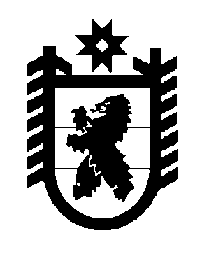 Российская Федерация Республика Карелия    ПРАВИТЕЛЬСТВО РЕСПУБЛИКИ КАРЕЛИЯРАСПОРЯЖЕНИЕот  7 февраля 2018 года № 88р-Пг. Петрозаводск Внести в Перечень государственных услуг, предоставление которых организуется в многофункциональных центрах предоставления государственных и муниципальных услуг в Республике Карелия, утвержденный распоряжением Правительства Республики Карелия                            от 21 августа 2012 года № 521р-П (Собрание законодательства Республики Карелия, 2012, № 8, ст. 1515; 2017, № 1, ст. 106), с изменением, внесенным распоряжением Правительства Республики Карелия от 13 декабря 2017 года № 706р-П, изменение, изложив его в следующей редакции: «Утвержден распоряжениемПравительства Республики Карелияот 21 августа 2012 года № 521р-ППеречень государственных услуг, предоставление которых организуется 
в многофункциональных центрах предоставления государственных 
и муниципальных услуг в Республике Карелия
           Глава Республики Карелия                                                              А.О. Парфенчиков№ п/пНаименование государственной услуги12Министерство здравоохранения Республики КарелияМинистерство здравоохранения Республики Карелия1.Лицензирование медицинской деятельности медицинских организаций 
(за исключением медицинских организаций, подведомственных федеральным органам исполнительной власти)122.Лицензирование фармацевтической деятельности (за исключением деятельности, осуществляемой организациями оптовой торговли лекарственными средствами и аптечными организациями, подведомственными федеральным органам исполнительной власти)3.Лицензирование деятельности по обороту наркотических средств, психотропных веществ и их прекурсоров, культивированию наркосодержащих растений (в части деятельности по обороту наркотических средств и психотропных веществ, внесенных в списки 
I, II и III перечня наркотических средств и психотропных веществ и их прекурсоров, подлежащих контролю в Российской Федерации, за исключением деятельности, осуществляемой организациями оптовой торговли лекарственными средствами и аптечными организациями, подведомственными федеральным органам исполнительной власти)Министерство имущественных и земельных отношений Республики КарелияМинистерство имущественных и земельных отношений Республики Карелия4.Предоставление земельных участков, находящихся в собственности Республики Карелия, на торгах5.Предоставление земельных участков, находящихся в собственности Республики Карелия, без проведения торгов6.Предварительное согласование предоставления земельного участка, находящегося в собственности Республики Карелия7.Предварительное согласование предоставления земельного участка, государственная собственность на который не разграничена8.Предоставление земельных участков, государственная собственность на которые не разграничена, без проведения торгов9.Предоставление земельных участков, государственная собственность на которые не разграничена, на торгах10.Утверждение схемы расположения земельного участка или земельных участков, государственная собственность на которые не разграничена, на кадастровом плане территории11.Утверждение схемы расположения земельного участка или земельных участков, находящихся в собственности Республики Карелия, на кадастровом плане территории12.Перераспределение земель и (или) земельных участков, находящихся в собственности Республики Карелия, и земельных участков, находящихся в частной собственности1213.Перераспределение земель и (или) земельных участков, государственная собственность на которые не разграничена, и земельных участков, находящихся в частной собственностиМинистерство культуры Республики КарелияМинистерство культуры Республики Карелия14.Организация исполнения запросов российских и иностранных граждан, а также лиц без гражданства, связанных с реализацией их законных прав и свобод, проставление штампа апостиля на документах, подлежащих направлению в иностранные государстваМинистерство национальной и региональной политики Республики КарелияМинистерство национальной и региональной политики Республики Карелия15.Предоставление сведений из регистра муниципальных нормативных правовых актов Республики Карелия16.Предоставление сведений из Реестра административно-территориального устройства Республики КарелияМинистерство образования Республики КарелияМинистерство образования Республики Карелия17.Направление детей, находящихся в трудной жизненной ситуации, на отдых и оздоровлениеМинистерство по делам молодежи, физической культуре и спорту 
Республики КарелияМинистерство по делам молодежи, физической культуре и спорту 
Республики Карелия18.Предоставление поддержки некоммерческим организациям, не являющимся государственными учреждениями Республики Карелия19.Государственная аккредитация региональных общественных организаций или структурных подразделений (региональных отделений) общероссийской спортивной федерации для наделения их статусом региональных спортивных федерацийМинистерство по дорожному хозяйству, транспорту и связи Республики КарелияМинистерство по дорожному хозяйству, транспорту и связи Республики Карелия20.Выдача и переоформление разрешения, выдача дубликата разрешения, предоставление выписки из реестра выданных разрешений на осуществление деятельности по перевозке пассажиров и багажа легковым такси на территории Республики Карелия21.Выдача специального разрешения на движение по автомобильным дорогам транспортного средства, осуществляющего перевозки тяжеловесных и (или) крупногабаритных грузов, в случаях, установленных законодательством12Министерство природных ресурсов и экологии Республики КарелияМинистерство природных ресурсов и экологии Республики Карелия22.Выдача разрешений на выполнение работ по геологическому изучению недр на землях лесного фонда без предоставления лесного участка23.Предоставление выписки из государственного лесного реестра в отношении лесов, расположенных в границах территории 
Республики Карелия24.Выдача разрешения на выброс вредных (загрязняющих) веществ в атмосферный воздух юридическим лицам и индивидуальным предпринимателям, имеющим стационарные источники выбросов вредных (загрязняющих) веществ в атмосферный воздух и не подлежащим федеральному государственному экологическому надзору25.Предоставление общедоступной информации из государственного охотхозяйственного реестра26.Выдача и аннулирование охотничьих билетов единого федерального образца27.Выдача разрешений на добычу охотничьих ресурсов, за исключением охотничьих ресурсов, находящихся на особо охраняемых природных территориях федерального значения, а также млекопитающих и птиц, занесенных в Красную книгу Российской ФедерацииМинистерство сельского и рыбного хозяйства Республики КарелияМинистерство сельского и рыбного хозяйства Республики Карелия28.Выдача учебным учреждениям обязательных свидетельств о соответствии требованиям оборудования и оснащенности образовательного процесса для рассмотрения вопроса соответствующими органами об аккредитации и выдаче указанным учреждениям лицензий на право подготовки трактористов и машинистов самоходных машин29.Регистрация специалистов в области ветеринарии, занимающихся предпринимательской деятельностьюМинистерство социальной защиты Республики КарелияМинистерство социальной защиты Республики Карелия30.Назначение и выплата единовременного пособия женщинам, не подлежащим обязательному социальному страхованию на случай временной нетрудоспособности и в связи с материнством, вставшим на учет в медицинских учреждениях в ранние сроки беременности31.Оказание государственной социальной помощи в форме возмещения расходов стоимости проезда беременным женщинам к месту обследования (родоразрешения) и обратно32.Предоставление единовременного пособия при рождении ребенка1233.Предоставление единовременного пособия при рождении ребенка, выплачиваемого дополнительно к единовременному пособию при рождении ребенка, предусмотренному Федеральным законом 
от 19 мая 1995 года № 81-ФЗ «О государственных пособиях гражданам, имеющим детей»34.Предоставление пособия по беременности и родам35.Назначение и выплата ежемесячного пособия по уходу за ребенком36.Предоставление пособия на ребенка37.Предоставление средств (части средств) регионального материнского (семейного) капитала38.Выдача многодетным семьям удостоверения «Многодетная семья»39.Назначение ежемесячной компенсационной выплаты женщинам, имеющим детей в возрасте до трех лет, уволенным в связи с ликвидацией организации40.Выплата регионального единовременного пособия при усыновлении (удочерении)41.Назначение и выплата единовременного пособия при всех формах устройства детей, лишенных родительского попечения, на воспитание в семью42.Предоставление ежегодной компенсационной выплаты на приобретение школьных принадлежностей для детей из многодетных семей43.Присвоение звания «Ветеран труда»44.Присвоение звания «Ветеран труда Республики Карелия»45.Выдача гражданам справки, подтверждающей среднедушевой доход семьи и доход одиноко проживающего гражданина ниже величины прожиточного минимума46.Предоставление субсидий на оплату жилого помещения и коммунальных услуг47.Предоставление мер социальной поддержки по оплате жилого помещения и коммунальных услуг отдельным категориям граждан в соответствии 
с законодательством Республики Карелия48.Предоставление ежемесячной денежной выплаты, установленной Законом Республики Карелия от 17 декабря 2004 года № 827-ЗРК «О социальной поддержке отдельных категорий граждан и признании утратившими силу некоторых законодательных актов Республики Карелия»1249.Выплата инвалидам (в том числе детям-инвалидам), имеющим транспортные средства в соответствии с медицинскими показаниями, или их законным представителям компенсации уплаченной ими страховой премии по договору обязательного страхования гражданской ответственности владельцев транспортных средств50.Оказание государственной социальной помощи в форме компенсации расходов граждан на приобретение для детей, не являющихся инвалидами, протезно-ортопедических изделий51.Предоставление компенсации расходов на уплату взноса на капитальный ремонт одиноко проживающим, а также проживающим в составе семьи, состоящей только из совместно проживающих неработающих граждан пенсионного возраста, неработающим собственникам жилых помещений, достигшим возраста семидесяти и восьмидесяти лет52.Оказание единовременной материальной помощи53.Предоставление ежегодного санаторно-курортного лечения на территории Российской Федерации родителям погибших (умерших) военнослужащих54.Назначение и выплата ежемесячной доплаты к пенсиям гражданам, проходившим военную службу по призыву в Афганистане и (или) Чеченской Республике и ставшим инвалидами вследствие военной травмы55.Назначение дополнительного ежемесячного материального обеспечения гражданам, имеющим особые заслуги перед Республикой Карелия56.Предоставление ежегодной денежной выплаты лицам, награжденным нагрудным знаком «Почетный донор России» («Почетный донор СССР»)57.Предоставление ежемесячной денежной компенсации в соответствии с постановлением Правительства Российской Федерации от 22 февраля 
2012 года № 142 «О финансовом обеспечении и об осуществлении выплаты ежемесячной денежной компенсации, установленной частями 
9, 10 и 13 статьи 3 Федерального закона «О денежном довольствии военнослужащих и предоставлении им отдельных выплат»58.Возмещение расходов, связанных с захоронением (в том числе получением места для захоронения, подготовкой и перевозкой тела к месту захоронения, кремированием, погребением) умершего (погибшего) Героя Социалистического Труда, полного кавалера ордена Трудовой Славы, Героя Советского Союза, Героя Российской Федерации, полного кавалера ордена Славы и/или сооружением на его могиле надгробия установленного образца59.Выплата ежемесячной денежной компенсации гражданам при возникновении у них поствакцинальных осложнений1260.Выплата государственного единовременного пособия гражданам при возникновении у них поствакцинальных осложнений61.Назначение и выплата единовременного пособия беременной жене военнослужащего, проходящего военную службу по призыву62.Назначение и выплата ежемесячного пособия на ребенка военнослужащего, проходящего военную службу по призыву63.Назначение ежемесячного пособия детям отдельных категорий военнослужащих и сотрудников некоторых федеральных органов исполнительной власти, погибших (умерших, объявленных умершими, признанных безвестно отсутствующими) при исполнении обязанностей военной службы (служебных обязанностей), и детям лиц, умерших вследствие военной травмы после увольнения с военной службы (службы в органах и учреждениях), пенсионное обеспечение которых осуществляется Пенсионным фондом Российской Федерации64.Назначение пособия на проведение летнего оздоровительного отдыха детей отдельных категорий военнослужащих и сотрудников некоторых федеральных органов исполнительной власти, погибших (умерших), пропавших без вести, ставших инвалидами в связи с выполнением задач в условиях вооруженного конфликта немеждународного характера в Чеченской Республике и на непосредственно прилегающих к ней территориях Северного Кавказа, отнесенных к зоне вооруженного конфликта, а также в связи с выполнением задач в ходе контртеррористических операций на территории Северо-Кавказского региона, пенсионное обеспечение которых осуществляется Пенсионным фондом Российской Федерации65.Оформление и выдача удостоверения (дубликата удостоверения) ветерана Великой Отечественной войны66.Оформление и выдача удостоверения (дубликата удостоверения) члена семьи погибшего (умершего) инвалида войны, участника 
Великой Отечественной войны и ветерана боевых действий67.Оформление и выдача удостоверения (дубликата удостоверения) инвалида о праве на льготы и удостоверения инвалида Великой Отечественной войны68.Оформление и выдача удостоверения (дубликата удостоверения) о праве на меры социальной поддержки, установленные для бывших несовершеннолетних узников концлагерей, гетто и других мест принудительного содержания, созданных фашистами и их союзниками 
в период Второй мировой войны1269.Оформление и выдача удостоверения (дубликата удостоверения) гражданам, получившим или перенесшим лучевую болезнь и другие заболевания, связанные с радиационным воздействием вследствие чернобыльской катастрофы или с работами по ликвидации последствий катастрофы на Чернобыльской АЭС, инвалидам вследствие чернобыльской катастрофы70.Оформление и выдача гражданам удостоверения (дубликата удостоверения) участника ликвидации последствий катастрофы 
на Чернобыльской АЭС71.Оформление и выдача специальных удостоверений (дубликатов удостоверений) единого образца гражданам, подвергшимся воздействию радиации вследствие катастрофы на Чернобыльской АЭС72.Предоставление пособия на погребение членам семей или лицам, взявшим на себя организацию похорон граждан, погибших в результате катастрофы на Чернобыльской АЭС, умерших вследствие лучевой болезни и других заболеваний, возникших в связи с чернобыльской катастрофой, а также умерших граждан из числа инвалидов вследствие чернобыльской катастрофы73.Оформление и выдача удостоверения (дубликата удостоверения) гражданам, подвергшимся воздействию радиации вследствие аварии в 1957 году на производственном объединении «Маяк» и сбросов радиоактивных отходов в реку Теча74.Выдача удостоверения (дубликата удостоверения) единого образца гражданам, подвергшимся радиационному воздействию вследствие ядерных испытаний на Семипалатинском полигоне75.Предоставление ежемесячной денежной компенсации на питание детей в дошкольных образовательных организациях (специализированных детских учреждениях лечебного и санаторного типа), а также обучающихся в общеобразовательных организациях и профессиональных образовательных организациях76.Предоставление ежемесячной денежной компенсации на приобретение продовольственных товаров гражданам, подвергшимся воздействию радиации вследствие катастрофы на Чернобыльской АЭС77.Предоставление гражданам, эвакуированным из зоны отчуждения и переселенным (переселяемым) из зоны отселения, единовременного пособия в связи с переездом на новое место жительства и компенсации стоимости проезда, а также расходов по перевозке имущества78.Предоставление ежегодной компенсации за вред, нанесенный здоровью вследствие чернобыльской катастрофы1279.Предоставление единовременной компенсации за вред, нанесенный здоровью вследствие чернобыльской катастрофы80.Предоставление ежегодной компенсации на оздоровление81.Предоставление единовременной компенсации семьям, потерявшим кормильца вследствие чернобыльской катастрофы, родителям погибшего82.Предоставление ежемесячной компенсации семьям за потерю кормильца, участвовавшего в ликвидации последствий катастрофы на Чернобыльской АЭС83.Предоставление ежегодной компенсации детям, потерявшим 
кормильца, участвовавшего в ликвидации последствий катастрофы 
на Чернобыльской АЭС84.Оплата дополнительного оплачиваемого отпуска, полученного гражданами, подвергшимися воздействию радиации вследствие катастрофы на Чернобыльской АЭС85.Предоставление ежемесячной денежной компенсации в возмещение вреда, причиненного здоровью в связи с радиационным воздействием вследствие чернобыльской катастрофы и повлекшего утрату трудоспособности, независимо от степени утраты трудоспособности (без установления инвалидности)86.Предоставление мер социальной поддержки по сохранению среднего заработка на период обучения новым профессиям и трудоустройства гражданам, эвакуированным и переселенным (переселяемым), а также выехавшим в добровольном порядке на новое место жительства с территории отдельных зон радиоактивного загрязнения вследствие катастрофы на Чернобыльской АЭС87.Оплата дополнительного оплачиваемого отпуска гражданам, подвергшимся радиационному воздействию вследствие ядерных испытаний на Семипалатинском полигоне88.Выплата ежемесячной денежной компенсации в возмещение вреда, причиненного здоровью граждан в связи с радиационным воздействием вследствие чернобыльской катастрофы либо с выполнением работ по ликвидации последствий катастрофы на Чернобыльской АЭС89.Предоставление единовременной выплаты в случае гибели (смерти), наступившей в период и в связи с привлечением работника добровольной пожарной охраны или добровольного пожарного к тушению пожаров и проведению аварийно-спасательных работ1290.Оплата стоимости путевок для детей в стационарные организации отдыха для детей и их оздоровления, приобретенных родителями (иными законными представителями) детей самостоятельно91.Предоставление социального пособия на погребение в случаях, если умерший не подлежал обязательному социальному страхованию на случай временной нетрудоспособности и в связи с материнством и не являлся пенсионером, а также в случае рождения мертвого ребенка по истечении 154 дней беременности92.Предоставление средств на проведение ремонта индивидуальных жилых домов, принадлежащих членам семей военнослужащих, сотрудников органов внутренних дел Российской Федерации, учреждений и органов уголовно-исполнительной системы, федеральной противопожарной службы Государственной противопожарной службы, органов по контролю за оборотом наркотических средств и психотропных веществ, таможенных органов Российской Федерации, потерявшим кормильца93.Предоставление компенсационных выплат в связи с расходами по оплате жилых помещений, коммунальных и других видов услуг членам семей погибших (умерших) военнослужащих и сотрудников некоторых федеральных органов исполнительной власти94.Предоставление денежных компенсаций лицам, реабилитированным 
в соответствии с Законом Российской Федерации от 18 октября 1991 года    № 1761-1 «О реабилитации жертв политических репрессий»95.Предоставление единовременного денежного поощрения одному 
из родителей (усыновителей) при награждении орденом 
«Родительская слава»96.Предоставление ежемесячной выплаты в связи с рождением (усыновлением) первого ребенкаМинистерство строительства, жилищно-коммунального хозяйства и энергетики Республики КарелияМинистерство строительства, жилищно-коммунального хозяйства и энергетики Республики Карелия97.Выдача разрешения на строительство в случаях, предусмотренных законодательством Российской Федерации98.Выдача разрешения на ввод объекта в эксплуатацию в случаях, предусмотренных законодательством Российской ФедерацииМинистерство экономического развития и промышленности Республики КарелияМинистерство экономического развития и промышленности Республики Карелия99.Предоставление субсидий из бюджета Республики Карелия на частичное возмещение затрат по уплате процентов по кредитам, полученным для финансирования инвестиционных проектов, в соответствии с бюджетным законодательством Российской Федерации и Республики Карелия12100.Лицензирование деятельности по заготовке, хранению, переработке и реализации лома черных металлов, цветных металлов101.Заключение инвестиционных соглашений по предоставлению инвесторам налоговых льгот по региональным налогам, а также преимуществ в виде установления пониженной ставки налога на прибыль организаций в части, зачисляемой в бюджет Республики Карелия102.Лицензирование розничной продажи алкогольной продукцииГосударственный комитет Республики Карелия по строительному, 
жилищному и дорожному надзоруГосударственный комитет Республики Карелия по строительному, 
жилищному и дорожному надзору103.Лицензирование предпринимательской деятельности по управлению многоквартирными домамиУправление записи актов гражданского состояния Республики КарелияУправление записи актов гражданского состояния Республики Карелия104.Государственная регистрация актов гражданского состояния (рождение, заключение брака, расторжение брака, усыновление (удочерение), установление отцовства, перемена имени и смерть), в том числе выдача повторных свидетельств (справок), подтверждающих факт государственной регистрации акта гражданского состояния, внесение исправлений и (или) изменений в записи актов гражданского состояния, восстановление и аннулирование записей актов гражданского состояния, в части104.1приема совместного заявления о заключении брака104.2приема совместного заявления о расторжении брака супругов, 
не имеющих общих детей, не достигших совершеннолетия104.3приема письменного запроса о выдаче повторного свидетельства (справки) о государственной регистрации акта гражданского состояния и выдачи повторного свидетельства (справки) о государственной регистрации акта гражданского состояния104.4государственной регистрации рождения в случае заявления о рождении ребенка родителями (одним из родителей), состоящими в зарегистрированном браке, или одинокой матерью на основании медицинского свидетельства о рождении установленной формы, выданного медицинской организацией Российской Федерации104.5государственной регистрации смерти на основании медицинского свидетельства о смерти установленной формы, выданного медицинской организацией Российской Федерации, решения суда об установлении факта смерти или об объявлении лица умершим, вступившего в законную силу12Управление по охране объектов культурного наследия Республики КарелияУправление по охране объектов культурного наследия Республики Карелия105.Выдача задания и разрешения на проведение работ по сохранению объектов культурного наследия регионального значения, выявленных объектов культурного наследия, согласование проектной документации на проведение работ по сохранению объектов культурного наследия регионального значения, выявленных объектов культурного наследия106.Выдача задания и разрешения на проведение работ по сохранению объекта культурного наследия (памятника истории и культуры) народов Российской Федерации федерального значения (за исключением отдельных объектов культурного наследия, перечень которых устанавливается Правительством Российской Федерации)107.Согласование проектной документации на проведение работ по сохранению объекта культурного наследия (памятника истории и культуры) народов Российской Федерации федерального значения 
(за исключением отдельных объектов культурного наследия, перечень которых устанавливается Правительством Российской Федерации)108.Предоставление информации, содержащейся в документах, представляемых для включения объекта культурного наследия 
в единый государственный реестр объектов культурного наследия (памятников истории и культуры) Российской ФедерацииУправление по туризму Республики КарелияУправление по туризму Республики Карелия109.Аккредитация организаций, осуществляющих классификацию объектов туристской индустрии на территории Республики Карелия, включающих гостиницы и иные средства размещения, горнолыжные трассы, пляжиУправление труда и занятости Республики КарелияУправление труда и занятости Республики Карелия110.Информирование о положении на рынке труда в Республике Карелия111.Содействие гражданам в поиске подходящей работы, а работодателям – 
в подборе необходимых работников112.Организация профессиональной ориентации граждан в целях выбора сферы деятельности (профессии), трудоустройства, прохождения профессионального обучения и получения дополнительного профессионального образования113.Психологическая поддержка безработных граждан114.Профессиональное обучение и дополнительное профессиональное образование безработных граждан, включая обучение в другой местности115.Организация проведения оплачиваемых общественных работ12116.Организация временного трудоустройства несовершеннолетних граждан в возрасте от 14 до 18 лет в свободное от учебы время, безработных граждан, испытывающих трудности в поиске работы, безработных граждан в возрасте от 18 до 20 лет, имеющих среднее профессиональное образование и ищущих работу впервые117.Социальная адаптация безработных граждан на рынке труда118.Содействие самозанятости безработных граждан, включая оказание гражданам, признанным в установленном порядке безработными, и гражданам, признанным в установленном порядке безработными, прошедшим профессиональное обучение или получившим дополнительное профессиональное образование по направлению органов службы занятости, единовременной финансовой помощи при их государственной регистрации в качестве юридического лица, индивидуального предпринимателя либо крестьянского (фермерского) хозяйства, а также единовременной финансовой помощи на подготовку документов для соответствующей государственной регистрации119.Содействие безработным гражданам в переезде и безработным гражданам и членам их семей в переселении в другую местность для трудоустройства по направлению органов службы занятости120.Уведомительная регистрация коллективных договоров, заключенных 
в Республике Карелия121.Уведомительная регистрация соглашений в сфере труда, заключенных 
в Республике Карелия122.Содействие в урегулировании коллективных трудовых споров 
на территории Республики Карелия123.Осуществление государственной экспертизы условий труда ».